Publicado en Sevilla el 21/09/2018 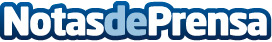 Arranca la programación cultural de Box Cartuja con 'Michael’s Legacy'El mejor espectáculo musical sobre el Rey del Pop en la actualidad, llega hoy viernes a la Isla de la CartujaDatos de contacto:Belén Cortés607 694 200Nota de prensa publicada en: https://www.notasdeprensa.es/arranca-la-programacion-cultural-de-box Categorias: Artes Visuales Artes Escénicas Música Andalucia Entretenimiento http://www.notasdeprensa.es